Приложение №1к Решению Совета сельского поселения Кирилловский сельсовет муниципального района Уфимский район Республики Башкортостан№51 от 25.04.2016г.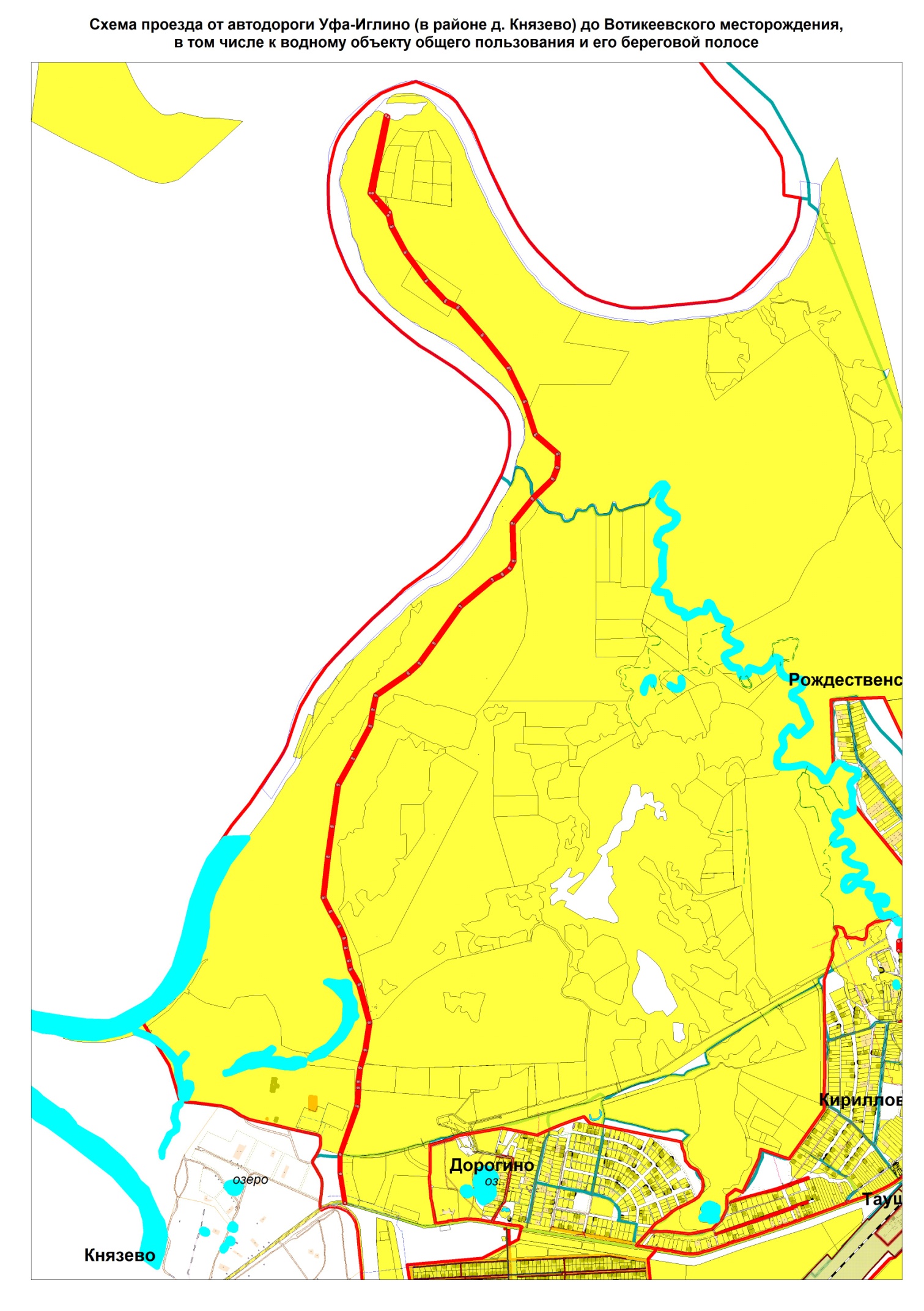 